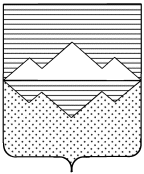 СОБРАНИЕ ДЕПУТАТОВСАТКИНСКОГО МУНИЦИПАЛЬНОГО РАЙОНАЧЕЛЯБИНСКОЙ ОБЛАСТИРЕШЕНИЕ_______________________________________________________________от 22 декабря 2021 года №189/33г. СаткаО принятии плана работы Собрания депутатов Саткинского муниципального района на I полугодие 2022 года	             В соответствии с Уставом Саткинского муниципального района, Регламентом Собрания депутатов Саткинского муниципального района, СОБРАНИЕ ДЕПУТАТОВ САТКИНСКОГО МУНИЦИПАЛЬНОГО РАЙОНА РЕШАЕТ:	1. Принять план работы Собрания депутатов Саткинского муниципального района на I полугодие 2022, согласно приложению №1.	2. Контроль за исполнением настоящего решения возложить на председателей постоянных комиссий Собрания депутатов: Витьшева А.А., Привалову Е.Р., Сущева В.Д., Бойко С.С.Председатель Собрания депутатовСаткинского муниципального района						           Н.П. БурматовПриложение №1 к решению Собрания депутатов Саткинского муниципального районаот 22.12.2021г. №189/33ПЛАН РАБОТЫСобрания депутатов Саткинского муниципального района на I полугодие 2022 года№ п/пСрок рассмотренияна заседанииНаименование вопроса, выносимого на заседание Собрания депутатов Кто выносит вопросыКомиссия, на которой будет рассматриваться проекты решений126 января2022 года«О внесении изменений и дополнений в решение Собрания депутатов Саткинского муниципального района «О районном бюджете на 2022 год и плановый период 2023-2024 годов»Заместитель Главы Саткинского муниципального района по  финансам, начальник финуправления – Гайфуллина Елена АлександровнаКомиссия  по финансам, бюджету и экономической политике222 февраля 2022 года«Об экологической обстановке в Саткинском муниципальном районе»Первый заместитель Главы Саткинского – Баранов Павел АндреевичКомиссия по жилищно-коммунальным вопросам и экологии222 февраля 2022 года«Отчет о работе Контрольно-счетной палаты Саткинского муниципального района за 2021 год» Председатель  Контрольно-счетной палаты Саткинского муниципального района  - Шаталова Елена ВладимировнаВсе комиссии222 февраля 2022 года«Отчет начальника полиции ОМВД России по Саткинскому району о результатах деятельности за 2021 год»Начальник полиции ОМВД России по Саткинскому району – Турбин Антон АлександровичВсе комиссии222 февраля 2022 года«О назначении публичных слушаний по проекту решения Собрания депутатов Саткинского муниципального района «Об исполнении районного бюджета за 2021 год»Заместитель Главы Саткинского муниципального района, начальник финуправления – Гайфуллина Елена АлександровнаКомиссия  по финансам, бюджету и экономической политике330 марта 2022 годаПубличные слушания по проекту решения Собрания депутатов Саткинского муниципального района  «Об исполнении районного бюджета за 2021 год»Публичные слушания по проекту решения Собрания депутатов Саткинского муниципального района  «Об исполнении районного бюджета за 2021 год»Публичные слушания по проекту решения Собрания депутатов Саткинского муниципального района  «Об исполнении районного бюджета за 2021 год»430 марта 2022 года«О внесении изменений и дополнений в решение Собрания депутатов Саткинского муниципального района «О районном бюджете на 2022 год и плановый период 2023-2024 годов»Заместитель Главы Саткинского муниципального района по  финансам, начальник финуправления – Гайфуллина Елена АлександровнаКомиссия  по финансам, бюджету и экономической политике527 апреля 2022 года«Отчет о работе Главы Саткинского муниципального района за 2021 год»Глава Саткинского муниципального района – Глазков Александр Анатольевич527 апреля 2022 года«Отчет о работе Собрания депутатов Саткинского муниципального района за 2021 год»Председатель Собрания депутатов Саткинского муниципального района – Бурматов Николай Павлович527 апреля 2022 года«Итоги социально-экономического развития за 2021 год и задачи на 2022 год»Заместитель Главы Саткинского муниципального района по экономике и стратегическому развитию – Ковригина Ирина МихайловнаВсе комиссии527 апреля 2022 года«Об исполнении районного бюджета за 2021 год»Заместитель Главы Саткинского муниципального района, начальник финуправления – Гайфуллина Елена АлександровнаВсе комиссии625 мая2022 года«О внесении изменений и дополнений в решение Собрания депутатов Саткинского муниципального района «О районном бюджете на 2022 год и плановый период 2023-2024 годов»Заместитель Главы Саткинского муниципального района по  финансам, начальник финуправления – Гайфуллина Елена АлександровнаКомиссия  по финансам, бюджету и экономической политике625 мая2022 года«Об итогах прохождения в Саткинском муниципальном районе отопительного периода 2021 – 2022 годов»Первый заместитель Главы Саткинского – Баранов Павел АндреевичКомиссия по жилищно-коммунальным вопросам и экологии625 мая2022 года«О подготовке к летней оздоровительной кампании в 2022 году на территории Саткинского муниципального района»Заместитель Главы Саткинского муниципального района по социальным вопросам – Савостова Марина НиколаевнаКомиссия по социальным вопросам729 июня 2022 года«О внесении изменений и дополнений в решение Собрания депутатов Саткинского муниципального района от 31.05.2017г. №214/26  «О принятии Положения  о  доплате к страховой пенсии по старости (инвалидности) лицам, осуществлявших полномочия депутата, члена выборного органа местного самоуправления на постоянной основе и в этот период достигших пенсионного возраста или потерявших трудоспособность»Председатель  Контрольно-счетной палаты Саткинского муниципального района  - Шаталова Елена ВладимировнаКомиссия по социальным вопросам729 июня 2022 года«О плане работы Собрания депутатов Саткинского муниципального района на II полугодие 2022 года»Председатель Собрания депутатов Саткинского муниципального района – Бурматов Николай ПавловичВсе комиссии8Весь период по отдельному плануВесь период по отдельному плануПрием избирателей